平成３０年度　医工連携フォーラム・ビジネスマッチング会in飯塚　参加申込書◇申込方法　　事前登録制です。　　　　　　　申込内容をご記入のうえ、下記宛ご送付ください。　　　　　　　　メールでのお申込　 E-mail：　hamiq.info@kitec.or.jp　　　　　　　　FAXでのお申込　　FAX　：　092-472-6609　◇申込期限　　①１０月１０日（水）：マッチング会への参加　　　　　　　②１０月１９日（金）：フォーラムへの参加◇参加申込内容※マッチング会ご参加の方には、ワンルック企業リスト掲載内容の作成を別途依頼いたします。※上記個人情報は、本イベントの管理運営目的以外では使用いたしません。※ビジネスマッチング会は、福岡県から九州ヘルスケア産業推進協議会に委託し実施しております。企業・機関名所在地連絡先TELe-mail氏名氏名所属・役職所属・役職所属・役職フォーラムマッチング会参加・不参加参加・不参加参加・不参加参加・不参加参加・不参加参加・不参加参加・不参加参加・不参加参加・不参加参加・不参加のがみプレジデントホテル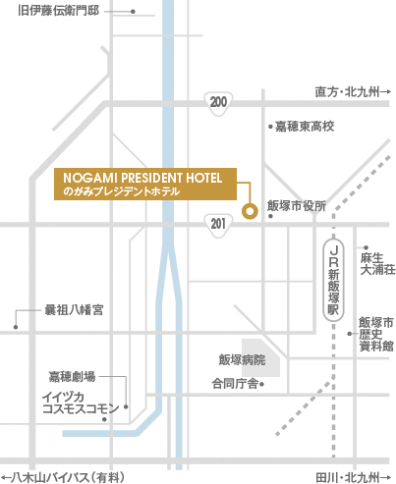 （福岡県飯塚市新立岩１２－３７）【電車でお越しの場合】　　　JR新飯塚駅から　徒歩５分【お車でお越しの場合】　　　福岡ICから　約４０分　　　若宮ICから　約３０分※公共交通機関でお越しください。【お申込み・お問い合わせ先】　九州ヘルスケア産業推進協議会(HAMIQ)事務局　　担当：寺田、野田、副島　　TEL：092-411-7450　　　　 　FAX：092-472-6609　　　　E-mail：hamiq.info@kitec.or.jp　　URL：http://hamiq.kitec.or.jp  〒812-0013　福岡市博多区博多駅東2丁目13番24号九州産業技術センター内